Описание объекта муниципального имуществаТип имущества: нежилое помещение, расположенное на 2-ом этаже нежилого здания с кадастровым номером 50:39:0000000:1365, по адресу: Московская область, го Серебряные Пруды, ул. Б.Луговая, д.3АПлощадь: 36,2 кв.м.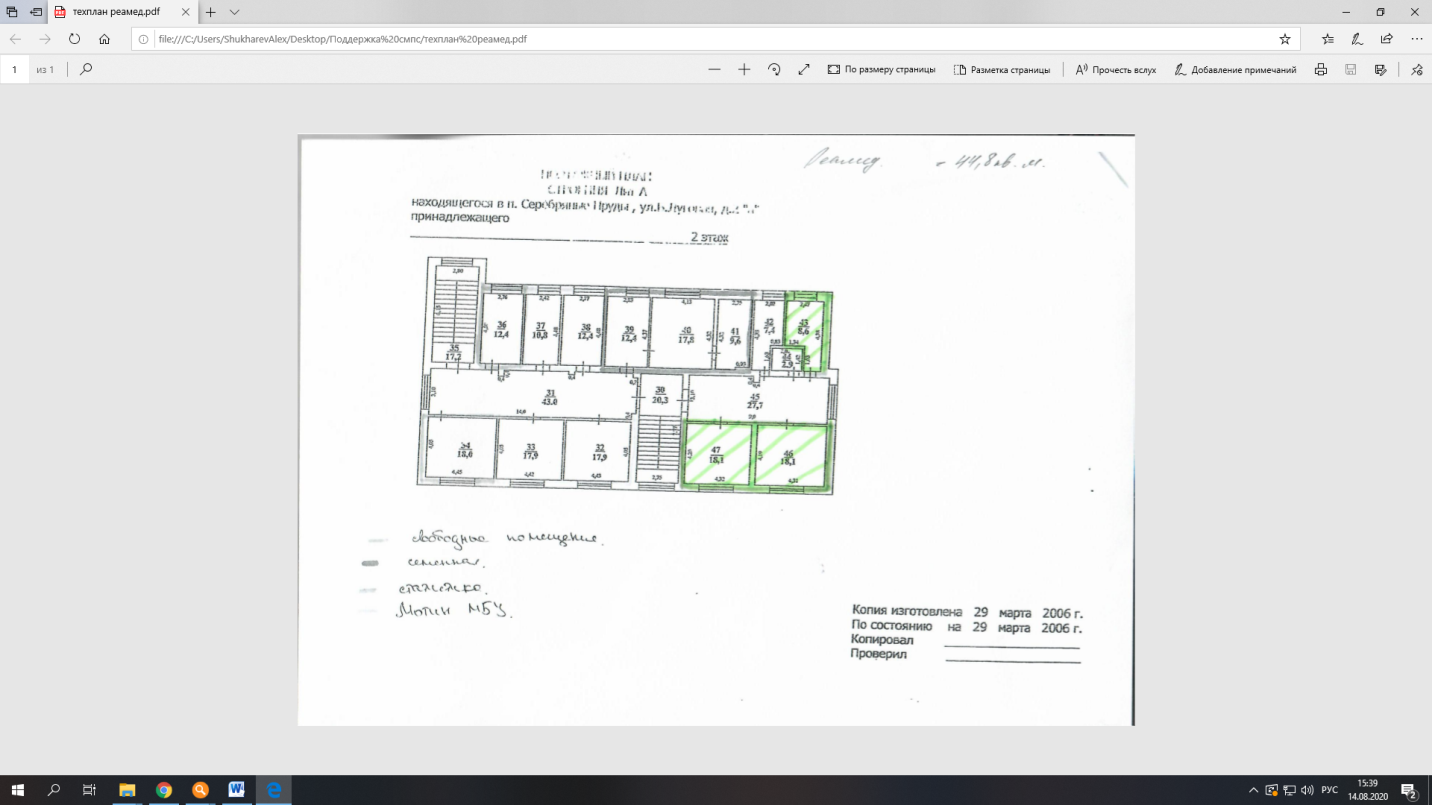 Наличие инженерных сетей:Электроэнергия – естьОтопление – централизованноеВодоснабжение – централизованноеВодоотведение – централизованноеСвязь, интернет – естьПарковка – общая с административным зданием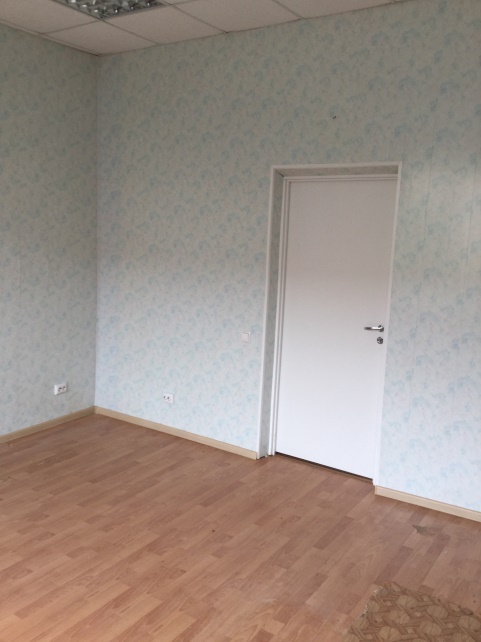 Материал стен: кирпич, перекрытия: из сборных железобетонных блоков; крыша: рубероид, полы: дощатые.Состояние объекта: удовлетворительное, замены коммуникаций не требуется, капитального ремонта не требуется.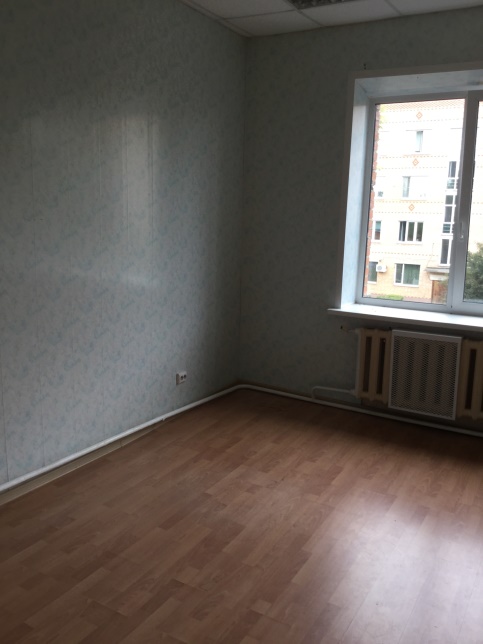 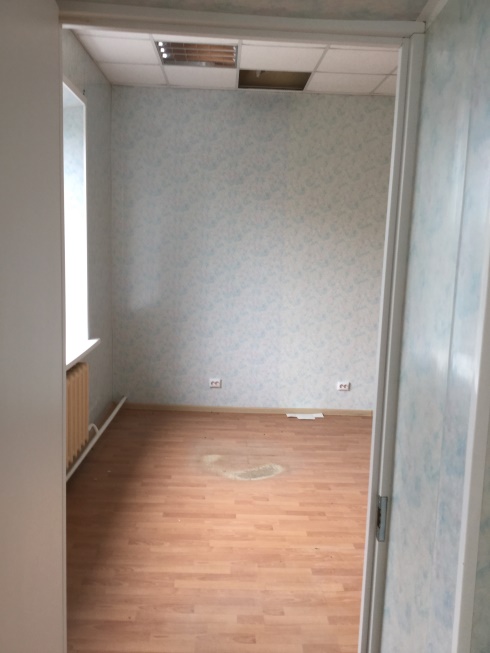 